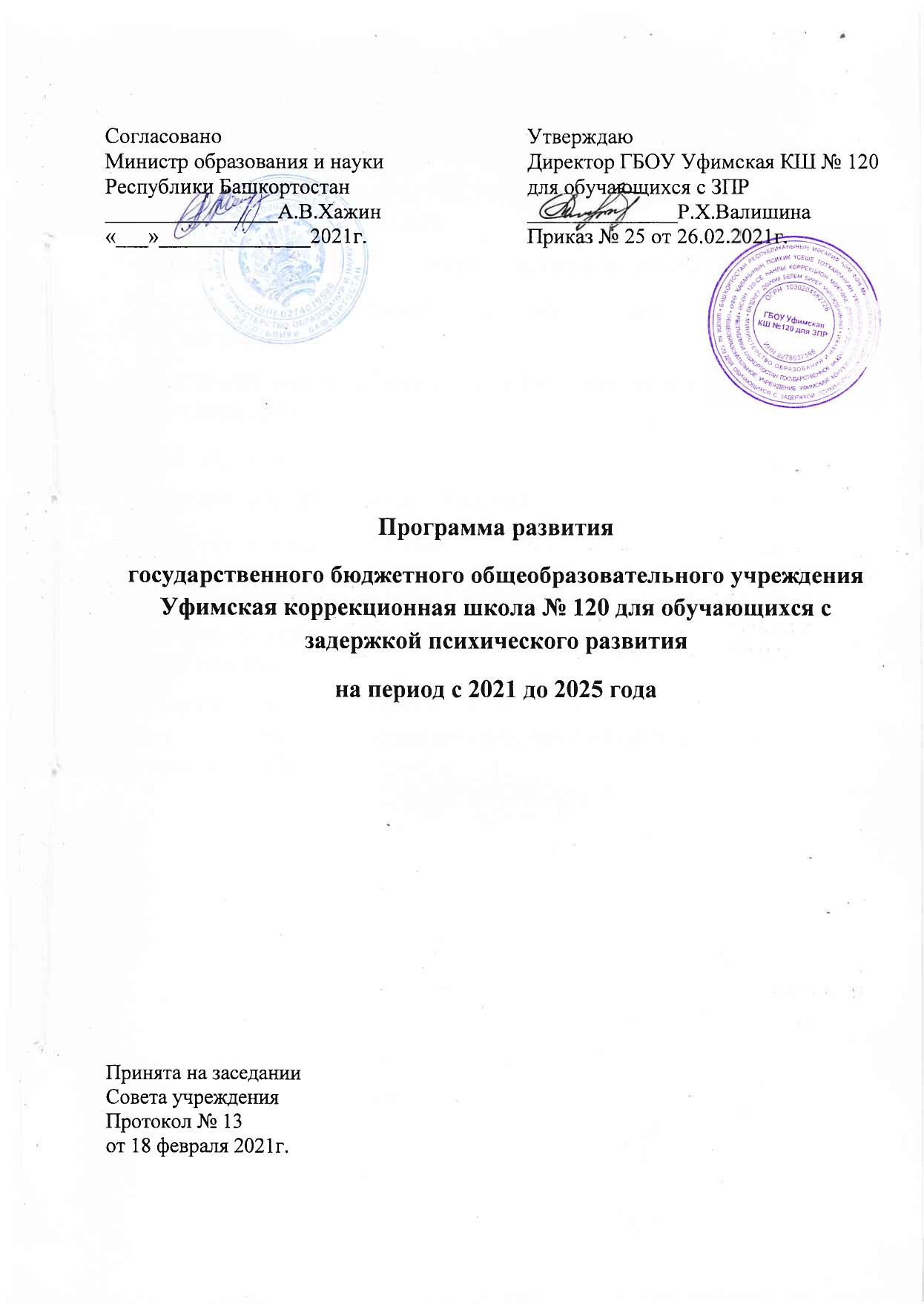 1.ПАСПОРТ ПРОГРАММЫ          Программа развития государственного бюджетного общеобразовательного учреждения Уфимская коррекционная школа № 120 для обучающихся с задержкой психического развития на 2021-2025 годы (далее – Программа) разработана в соответствии с идеологией и стратегией комплексной модернизации России, законодательных и нормативных документов Российской Федерации и Республики Башкортостан в системе коррекционного образования. Программа направлена на реализацию актуальных, перспективных, ожидаемых, прогнозируемых образовательных потребностей региона, оценку качественных и количественных показателей образования. Программа является открытым документом для внесения изменений и дополнений. Корректировка программы осуществляется на основании решений Совета Учреждения ежегодно или по завершении каждого этапа.2. АНАЛИТИЧЕСКОЕ И ПРОГНОСТИЧЕСКОЕ ОБОСНОВАНИЕ ПРОГРАММЫ2.1. ИНФОРМАЦИОННАЯ СПРАВКА ОБ ОРГАНИЗАЦИИ           Учреждение создано в 1930 году. За годы существования учебное заведение неоднократно меняло статус, с 1985 года - коррекционное учреждение для детей с задержкой психического развития.           Полное наименование учреждения: государственное бюджетное общеобразовательное учреждение Уфимская коррекционная школа  для обучающихся с задержкой психического развития, сокращенное название: ГБОУ Уфимская КШ № 120 для обучающихся с ЗПР. Организационно-правовая форма учреждения: государственное бюджетное общеобразовательное учреждение.           Место нахождения Учреждения, юридический адрес: 450001, Республика Башкортостан, г. Уфа, ул. Большая Гражданская, д. 30.          Учреждение представляет собой образовательную организацию, в которой реализуется адаптированная основная общеобразовательная программа начального общего и основного общего образования для обучающихся с ЗПР. При этом обучающиеся ориентированы на получение качественного образования, на максимальное развитие познавательных, информационно-коммуникативных и рефлексивных способов деятельности, а так же на формирование учебных компетентностей, которые будут являться практической основой их будущей жизни, социализации обучающихся с ЗПР. Учреждение ориентировано на инновационное развитие, предполагает постоянное стремление к новому, экспериментированию, ориентацию на действие, на достижение поставленных целей.          Образовательная система Учреждения направлена на реализацию потенциальных возможностей, удовлетворение индивидуальных склонностей, интересов, запросов, развитие компенсаторных механизмов личности ребенка с задержкой психического развития.          Деятельность Учреждения направлена на:-	формирование общей культуры обучающихся с ЗПР на основе усвоения адаптированных основных общеобразовательных программ начального общего и основного общего образования;-	достижение обучающимися с ЗПР соответствующего образовательного уровня;-	создание максимально благоприятных условий для умственного, нравственного, эмоционального и физического развития личности, формирование гуманистических ценностей и творческого мышления, вооружение обучающихся системой знаний о природе, обществе, человеке и его труде;-	воспитание гражданственности, патриотизма, трудолюбия, уважения к правам и свободам человека, любви к окружающей природе, семье;-	социальная адаптация  и  интеграция в общество  обучающихся с ЗПР;-	создание основы для осознанного выбора и последующего освоения профессиональных образовательных программ выпускниками Учреждения.          Образовательная деятельность по АООП для обучающихся с ЗПР организуется в соответствии с правилами внутреннего трудового распорядка Учреждения и расписанием учебных занятий, которые разрабатываются Учреждением.          Срок обучения в учреждении 10 лет. Учреждение работает в одну смену, начало учебных занятий с 8 часов 30 минут. Для первого и первого дополнительного классов характерен «ступенчатый» режим обучения (в сентябре, октябре – по 3 урока в день по 35 минут каждый; в ноябре – декабре – по 4 урока по 35 минут каждый; в январе – мае – по 4 урока по 40 минут каждый). Продолжительность академического часа для 2-9 классов – не более 40 минут,  продолжительность перемен между уроками составляет не менее 10 минут, большой перемены (после 2,3 урока) – 20 минут.          Освоение адаптированной основной общеобразовательной программыначального общего и основного общего образования для обучающихся с ЗПР, в том числе отдельной части или всего объема учебного предмета, курса, дисциплины (модуля) адаптированной общеобразовательной программы начального общего и основного общего  образования сопровождается текущим контролем успеваемости и промежуточной аттестацией обучающихся. Формы, периодичность и порядок проведения текущего контроля успеваемости и промежуточной аттестации обучающихсяопределяются Учреждением самостоятельно.          Обучающиеся, освоившие адаптированную основную общеобразовательную программу начального общего и основного общего образования для обучающихся с задержкой психического развития, переводятся в следующий класс. Перевод обучающегося в следующий класс производится по решению педагогического совета.          Содержание общего образования и условия организации обучения обучающихся в Учреждении определяются адаптированной основной общеобразовательной программой начального общего и основного образования для обучающихся с ЗПР.          На время обучения обучающимся с ЗПР предоставляются бесплатно учебники и учебные пособия, иная учебная литература.
          Количество обучающихся в классах (воспитательных группах) определяется на основании требований санитарно-эпидемиологических правил и нормативов к условиям и организации обучения в общеобразовательных учреждениях исходя из площади класса, расчета площади на одного обучающегося и расстановки мебели, численность в классе (группе) не должна превышать 12 человек.          Дети с ЗПР принимаются на обучение по адаптированной основной общеобразовательной программе начального общего и основного общего образования только с согласия родителей (законных представителей) и на основании рекомендаций психолого-медико-педагогической комиссии.          В Учреждении создана служба комплексного психолого-медико-педагогического и социального сопровождения ребенка с ограниченными возможностями здоровья и его семьи.          Психолого-педагогический консилиум обеспечивает научно - обоснованный подход к решению организационных вопросов, определению индивидуального образовательного маршрута обучающегося с ЗПР, оказывает помощь родителям и педагогам в работе с детьми со сложными дефектами.          Воспитательная работа строится на основе годового учебно –воспитательного плана и осуществляется по следующим направлениям: спортивно-оздоровительная деятельность, художественно-эстетическая деятельность, научно-познавательная деятельность, военно-патриотическая деятельность, общественно-полезная деятельность, проектная деятельность.            Особое внимание уделяется организации досуга детей: в школе 11 направлений «Настольный теннис», «Шашки и шахматы», «Страна здоровячков»,  «Веселый немецкий»,  «Азбука нравственности», «Звонкие голоса»,  «Звонкие каблучки»,  «Путешествие в страну Штрихографии», «От звука к букве»,  «Умные движения», «Профессия – наш выбор».          В учреждении реализуется предпрофильная подготовка: участвуют в  днях открытых дверей, проводимых учебными заведениями, месячники профориентации, дни профессий, тестирование профессиональных склонностей и интересов, выездные профориентационные экскурсии, тематические классные часы с обучающимися и их родителями (законными представителями) с приглашением специалистов-профессионалов, семинары, круглые столы для педагогических работников и родителей по проблемам профориентации и социально-профессиональной адаптации обучающихся.
          Приоритетными направлениями работы учреждения являются задачиздоровьесбережения, социальная адаптация, создание здоровьесберегающей среды в учреждении.
          Ежегодно обучающиеся школы проходят диспансеризацию, по итогам диспансеризации медицинский и педагогический персонал проводят информационную работу с родителями (законными представителями). Все рекомендации выполняются своевременно и в полном объеме.          Снижение доли (в %) заболевших обучающихся от общего количества обучающихся по сравнению с предыдущим годом составляет 12 %.          В учреждении организовано полноценное трехразовое питание обучающихся, витаминизация блюд, употребление фруктов, что является немаловажным фактором в поддержании здоровья растущего организма, способствует повышению эффективности реабилитационных (медицинских,социальных, психолого-педагогических) мероприятий. Составляется перспективное (недельное) и ежедневное меню, рассчитывается калорийность питания, содержание белков, жиров и углеводов в пище. Контроль  качеством и сбалансированностью питания ведет медсестра.          В Учреждении реализуется принцип государственно-общественного управления: регулярно проводятся круглые столы, совещания, реализуютсясовместные проекты социальной направленности. На школьном сайте  http://school120ufa.ru в соответствии с законодательством размещены основные сведения о школе, учредительные документы, локальные акты школы, образовательные программы, учебный план, календарный график, программа развития. Там же размещена информация о руководящем и педагогическом составе, материально-технической базе, финансовой деятельности, самообследованиии результатах контрольных мероприятий, что позволяет повысить его открытость.
          Ведется сетевое взаимодействие с учреждениями культуры, здравоохранения, общественными организациями. Организовано совместное планирование работы с ГБУЗ РБ Детская поликлиника № 3,  ГБУ РБ РЦППМСП, Республиканским реабилитационном центром, ЦДТ «Глобус», Институтом развития образования Республики Башкортостан, Башкирским государственным педагогическим университетом имени М. Акмуллы,  Управлением Государственной инспекции безопасности дорожного движения Министерства внутренних дел по Республике Башкортостан, Центром общественной безопасности, библиотеки города. В учреждении функционирует совет родителей, родители и общественность участвуют в управлении образовательным учреждением.          В учреждении сложилась определенная система социального партнёрства - свидетельство заинтересованного, активного участия государственных и общественных организаций, всего общества в работе по социализации детей с ограниченными возможностями здоровья, которая является важным направлением в развитии учреждения. 2.2. СТРАТЕГИЧЕСКИЙ АНАЛИЗ ВНЕШНЕЙ СРЕДЫ ОРГАНИЗАЦИИ          Анализ среды обычно считается исходным процессом стратегического менеджмента, так как он обеспечивает базу для определения миссии и целей организации и для выработки стратегии поведения.          Внешняя среда анализируется по следующим направлениям:1. Мегасреда - среда отдаленного влияния, связанная с изменениями в мировой политике и экономике.2. Макросреда - это среда косвенного воздействия на организацию (политические, экономические, социальные и технологические факторы).3. Микросреда - это ближайшее внешнее окружение организации, оказывающее на нее прямое и непосредственное воздействие.          Анализ мегасреды          Целью Федеральной целевой программы развития образования является обеспечение доступности качественного образования, соответствующего требованиям инновационного социально ориентированного развития Российской Федерации. При этом задачами Федеральной целевой программы являются:- модернизация общего и дошкольного образования как института социального развития;- приведение содержания и структуры профессионального образования в соответствие с потребностями рынка труда;- развитие системы оценки качества образования и востребованности образовательных услуг.          В Республике Башкортостан образованию уделяется большое внимание. Этому способствует социально-экономическая обстановка. Несмотря на то, что функционирование экономики Республики Башкортостан осложнено последствиями мирового финансово-экономического кризиса, конструктивная экономическая и социальная политика, проводимая в республике, а также улучшение внешнеэкономических условий позволили выйти на траекторию положительных тенденций в преодолении кризисных явлений и обеспечить вцелом восстановление экономического роста. По итогам мониторинга социально-экономического развития Республики Башкортостан Министерство экономического развития Республики Башкортостан (далее - Минэкономразвития РБ) констатирует «обеспечение положительной динамики доходов населения, улучшение ситуации на рынке труда, наличиепозитивных изменений в демографической ситуации».          Традиционно на форумах и совещаниях работников образования республики подчеркивается, что развитие системы образования в республике всегда рассматривается как один из главных приоритетов социально - экономической политики.Таблица. PEST-анализ факторов, влияющих на Учреждение          Таким образом, развитие образовательной системы Учреждения, с одной стороны, должно ориентироваться на государственный заказ и государственную политику в области образования (реализацию компетентностного похода, приоритет здоровьесберегающих и информационных технологий), с другой стороны - в сложившихся условиях Учреждение должно четко определить собственные цели и тактику, которые обеспечат:- привлекательность для социальных заказчиков;- стабильность и успешность функционирования и развития Учреждения визменяющемся социуме, в условиях рыночной экономики.          Анализ микросреды          Тенденции развития современного российского общества направлены на создание условий для получения доступного и качественного образования всеми слоями населения. Обеспечение доступности качественного общего образования, выравнивание стартовых возможностей его получения, позволит снизить социальную дифференциацию, заложить необходимую основу для социальной, территориальной и образовательной мобильности детей и молодежи.          Для детей-сирот и детей, оставшихся без попечения родителей, детей -инвалидов и детей с ограниченными возможностями здоровья (далее ОВЗ) органами государственной власти республики создаются условия для получения общего образования, а также самообразования.          В Республике Башкортостан более 50 интернатных учреждений с круглосуточным пребыванием детей. Совершенствуется сеть интернатных учреждений.          Система интернатных учреждений представлена следующим образом:1. Детский дом - государственное воспитательное учреждение для детей-сирот и детей, лишенных родительской опеки.2. Школа-интернат - образовательное учреждение с круглосуточным пребыванием обучающихся, созданное в целях оказания помощи семье в воспитании детей, формирования у них навыков самостоятельной жизни и всестороннего раскрытия творческих способностей. В школу-интернат принимаются в первую очередь дети, нуждающиеся в помощи государства, в том числе дети из многодетных и малообеспеченных семей, дети одиноких матерей, отцов, дети, находящиеся под опекой (попечительством).          Школы-интернаты делятся на:- общеобразовательные, в том числе инновационные (гимназии - интернаты,лицеи - интернаты, школы-интернаты спортивного профиля и др.);- школы закрытого типа;- санаторные школы-интернаты;- коррекционные школы-интернаты.          Детские дома, школы-интернаты решают проблемы обучения, воспитания, реабилитации и социализации детей, оказавшихся в трудной жизненной ситуации, и детей, нуждающихся в особых образовательных услугах.          Нормативно-правовые акты, регламентирующие деятельность данных учреждений, в целом соответствуют федеральному и региональному законодательству.          Воспитанники школы-интерната обеспечиваются в соответствии с установленными нормами одеждой, обувью, мягким инвентарем, предметами личной гигиены, а также учебниками, школьно-письменными принадлежностями, играми и игрушками, хозяйственным инвентарем.          Интернатные учреждения обеспечены помещениями для проживания, организации образовательного и воспитательного процесса, подсобными помещениями. Пищеблоки и столовые имеются во всех учреждениях. Частично требуется замена кухонного оборудования, ремонт и реконструкция помещений пищеблоков в соответствии с новыми требованиями Роспотребнадзора.          Более 50% зданий требуют комплексного капитального ремонта и реконструкции. Необходим ремонт инженерных систем водоснабжения, канализации, отопления и работы по доведению до норм уровня искусственного освещения. Требуется новая мебель, технологическое и холодильное оборудование для пищеблоков.          Во всех учреждениях есть медицинские кабинеты, но имеется дефицит площадей и набора помещений: совмещение процедурных прививочных кабинетов, недостаточные площади врачебных кабинетов. Необходимо дооборудование медицинских кабинетов и их реконструкция в отдельных помещениях. Лицензию на ведение медицинской деятельности имеют не все.            Все учреждения интернатного типа подключены к сети Интернет. Однако внедрение новых ИКТ требует обновления компьютерной техники.          Немаловажной остается задача развития и воспитания детей-сирот и детей, оставшихся без попечения родителей, детей-инвалидов и детей с ОВЗ, их социализация, реабилитация и интеграция в общество. Существует проблема подготовки квалифицированных кадров для работы с детьми из интернатных учреждений. Кадровое обеспечение учебно-воспитательного процесса – ведущая составляющая успешной деятельности учреждений. Дефицит профессионально подготовленных кадров сказывается на качестве предоставления услуги.SWOT-анализ интернатных учреждений Республики БашкортостанАнализ потребителей образовательной услуги            Потребителями образовательной услуги являются дети от  7 до 18 лет, имеющие ЗПР, а также сопутствующие заболевания, расстройства и их родители (законные представители). Количество обучающихся –137 человек.Возрастной состав обучающихся            В результате медицинского осмотра детей они разделены: по диспансерным группам: III - 71 , V – 66. По физкультурным группам: подготовительная группа - 66, специальная группа - 71.Социальный состав обучающихсяКоличество детей          Согласно мониторинга успеваемости и качества знаний можно отметить положительную динамику качества знаний обучающихся.Показатели успеваемости и качества знаний выпускниковАнализ деятельности Учредителя          Учредитель утверждает Устав Учреждения, а также вносимые в него изменения, назначает руководителя Учреждения и сокращает его полномочия, заключает и прекращает трудовой договор с руководителем Учреждения.           Порядок определения указанных нормативных затрат устанавливается Учредителем. Объем субсидий определяется на основании нормативных затрат на оказание услуг (выполнение работ), содержание недвижимого имущества и особо ценного движимого имущества, закрепленного за Учреждением его Учредителем  или приобретенного Учреждением за счет средств, выделенных ему Учредителем на приобретение такого имущества, а также на уплату налогов, в качестве объекта налогообложения, по которым признается соответствующее имущество, в том числе земельные участки.           Предоставление субсидии Учреждению осуществляется на основании соглашения на предоставление субсидии, заключенного между Учреждением и Учредителем, определяющего цели, условия предоставления, объемы и периодичность перечисления субсидии в течение финансового года, а также порядки контроля за расходованием и возврата субсидии в бюджет Республики Башкортостан в случае установления Учредителем фактов нецелевого использования предоставленной субсидии и (или) невыполнения Учреждением условий предоставления субсидии, предусмотренных соглашением.           Соглашение заключается на один финансовый год после утверждения бюджета Республики Башкортостан с приложением соответствующих расчетов определения нормативных затрат. Форма типового соглашения утверждается Учредителем.           Учредитель определяет порядок составления и утверждения плана финансово-хозяйственной деятельности Учреждения в соответствии с требованиями, установленными Министерством финансов Российской Федерации, осуществляет проверку финансово-хозяйственной деятельности и использования имущественного комплекса Учреждения, осуществляет экономический анализ деятельности Учреждения, осуществляет контроль  деятельностью Учреждения в соответствии с законодательством. SWOT - анализ внешней среды Учреждения (Учредитель и органы местного самоуправления, осуществляющие управление в сфере образования Республики Башкортостан)Анализ контактной аудитории - ближайшей социальной среды Учреждения1. Семьи обучающихся с задержкой психического развития.2. Учреждения здравоохранения.3. Другие интернатные и общеобразовательные учреждения.4. Культурно-просветительские организации.5. Правоохранительные учреждения.6. Средства массовой коммуникации.SWOT - анализ внешней среды Учреждения 1. Семьи обучающихся с ОВЗ2. Учреждения здравоохранения3. Другие интернатные и образовательные учреждения4. Культурно-просветительские организации5. Правоохранительные учреждения6. Социальные партнеры7. Средства массовой информацииSWOT-матрица. Выявление путей развития Учреждения 
с учетом влияния внешней средыВыводы:- ближайшая социальная среда Учреждения готова принять перемены, происходящие в ней;- развитие сетевого межведомственного взаимодействия, которое может существенно расширить возможности Учреждения;- расширение спектра сотрудничества не должно затрагивать образовательной политики Учреждения и не должно отрицательно отражаться на качестве предоставляемых образовательных услуг;- ближайшая социальная среда Учреждения должна быть информирована о его деятельности и изменениях, происходящих в нем;- Учреждение может влиять на свое ближайшее социальное окружение и должно проводить разъяснение своей образовательной политики и других видов деятельности;- Учреждение заинтересовано в создании положительного имиджа и должно содействовать этому, применение инновационных и здоровье сберегающих технологий для продвижения на рынке образовательных услуг должно стать обязательным компонентом работы.2.3. СТРАТЕГИЧЕСКИЙ АНАЛИЗ ВНУТРЕННЕЙ СРЕДЫ ОРГАНИЗАЦИИ          Проанализируем внутреннюю среду организации по следующим направлениям:- маркетинговая деятельность;- финансовое состояние и материально-техническая база Учреждения;- персонал Учреждения.Маркетинговая деятельность          Значение маркетинга в образовании весьма велико: маркетинг позволяет определить востребованность в ближайшем социуме образовательных услуг, предоставляемых тем или иным образовательным учреждением.          Учреждение, как и многие образовательные организации, не в состоянии содержать специальные группы «исследователей-маркетологов». Их обязанности возлагаются на администрацию Учреждения, а на помощь им приходит группа коллег-педагогов, причем состав этой группы меняется в зависимости от направления содержания маркетингового анализа.          Функции такой маркетинговой службы следующие:- анализ возможностей Учреждения;- анализ окружающей образовательной среды (анализ внешней среды);- изучение структуры спроса на образовательные услуги, определение потенциальных потребителей образовательных услуг;- формирование спроса образовательных услуг;- разработка прогнозов и предположений по созданию новых образовательных услуг, расширению, сокращению реализуемых услуг;- информационное сопровождение реальных и потенциальных потребителей;- обоснование и расчет необходимых ресурсных вложений для реализации предположений на рынке;- разработка системы оценки качества предоставляемых услуг, в том числе на основе мнений потребителей;- формирование банка данных по техническим и сервисным характеристикам, клиентам, стандартам и нормам оказания услуг;- координация деятельности по обучению и повышению квалификации кадров в области маркетинга.          Маркетинговая деятельность Учреждения развита недостаточно и выполняется эпизодически, на основе проведенного исследования были определены основные направления оптимизации маркетинговой деятельности:1. Работа внутри администрации: получение дополнительного профессионального образования в области стратегического маркетинга.2. Работа с педагогическим коллективом: вовлечение большего числа педагогов в оказание образовательных услуг; создание условий для реализации новых образовательных программ и инновационных технологий.3. Работа с клиентскими группами: активизация формирования позитивного восприятия образовательных услуг; оперативный учет запросов обучающихся и их родителей при введении новых технологий обучения, воспитания и коррекции; последовательное изучение реальных запросов обучающихся и их родителей; организация «дней открытых дверей» для информирования родителей о предоставляемых услугах.4. Разработка комплекса продвижения образовательных услуг: создание брошюр, отражающих многообразие предоставляемых услуг, представление Учреждения на различных образовательных форумах и выставках; реклама Учреждения в местных СМИ (ТВ, газеты, радио) и через Интернет-сайты, сайт Учреждения.Финансовое состояние 
и материально-техническая база Учреждения          Источниками формирования имущества и финансовых ресурсов Учреждения являются:- имущество, переданное Собственником или уполномоченным органом в установленном порядке;- имущество, приобретенное за счет финансовых средств Учреждения, в том числе за счет доходов, получаемых от приносящей доход деятельности;- средства бюджета Республики Башкортостан;- добровольные имущественные взносы и пожертвования;- доходы от приносящей доход деятельности;- спонсорские и благотворительные средства и гранты;- другие, не запрещенные законом поступления.          Учреждение имеет самостоятельный баланс, обособленное имущество, печать, штампы и бланки со своим наименованием.          Учреждение вправе осуществлять приносящую доход деятельность только для достижения целей его создания и в соответствии с этими целями при условии указания такой деятельности в Уставе.          Учреждение осуществляет следующие виды,  приносящие доход деятельности:- реализация сельскохозяйственной продукции, выращенной на пришкольном участке;- реализация продукции редакционно-издательской деятельности;- реализация металлотходов и вторичного сырья.          Доходы, полученные Учреждением от разрешенной Уставом приносящей доход деятельности, и приобретенное за счет этих доходов имущество поступают в самостоятельное распоряжение Учреждения и учитываются на отдельном балансе.           Государственное задание для Учреждения формирует и утверждает Учредитель. Учреждение осуществляет деятельность в соответствии с государственным заданием и (или) обязательствами перед страховщиком по обязательному социальному страхованию, связанную с выполнением работ,оказанием услуг, относящихся к его основным видам деятельности, в сфереобразования. Учреждение не вправе отказаться от выполнения государственного задания.          Министерство изменяет размеры предоставляемых субсидий в случаях:- увеличения или уменьшения объемов ассигнований, предусмотренных в бюджете Республики Башкортостан;- изменения в государственном задании показателей, характеризующих объемы оказываемых государственных услуг (выполняемых работ);- фактического оказания государственных услуг в меньшем объеме, чем этопредусмотрено государственным заданием, и (или) качеством, не соответствующим установленному государственному заданию;- выявления дополнительной потребности учреждений в финансировании нормативных затрат на оказание услуг (выполнение работ);- выявления необходимости перераспределения объемов субсидий между учреждениями;- выявления невозможности осуществления расходов на предусмотренные цели в полном объеме.          Учреждение вправе сверх установленного государственного задания, а также в случаях, определенных федеральными законами, в пределах установленного государственного задания выполнять работы, оказывать услуги, относящиеся к его основным видам деятельности, предусмотренным Уставом, в сфере образования, для граждан и юридических лиц за плату и на одинаковых при оказании одних и тех же услуг условиях. Порядок определения указанной платы устанавливается Учредителем, если иное не предусмотрено федеральным законом.         Учреждение имеет лицевые счета, открытые в Министерстве финансов Республики Башкортостан. Финансовое обеспечение выполнения государственного задания Учреждением осуществляется в виде субсидий избюджета Республики Башкортостан.         Финансовое обеспечение выполнения государственного задания осуществляется с учетом расходов на содержание недвижимого имущества иособо ценного движимого имущества, закрепленного за Учреждением Учредителем или приобретенных Учреждением за счет средств, выделенных ему Учредителем на приобретение такого имущества, расходов на уплату налогов, в качестве объекта налогообложения, по которым признается соответствующее имущество, в том числе земельные участки.         Финансовое обеспечение осуществления Учреждением полномочий Учредителя по исполнению публичных обязательств перед физическим лицом, подлежащих исполнению в денежной форме, осуществляется в порядке, устанавливаемом Правительством Республики Башкортостан.         Финансирование Учреждения осуществляется на основании плана финансово-хозяйственной деятельности (далее - план ФХД). План ФХД утверждается Учредителем. План ФХД - это основной плановый документ для финансирования Учреждения, определяет объем, целевое назначение ираспределение бюджетных ассигнований на все расходы. План ФХД являетсяоснованием для расходования выделяемых из бюджета средств.         Имущество Учреждения, закрепленное на праве оперативного управления, может быть изъято у него полностью или частично Собственником или уполномоченным им органом в случаях, предусмотренных законодательством.          Контроль  использования по назначению и сохранностью имущества,закрепленного за Учреждением на праве оперативного управления, осуществляет Собственник, а также Учредитель в установленном законодательством порядке.         Для организации образовательного процесса Учреждение располагаетпомещениями общей площадью 4981 кв. м. В учреждении 10 кабинетов, оборудованы интерактивными досками и необходимым мультимедийным оборудованием 7 кабинетов, имеются и систематически используются в работе мультимедийные учебники, презентации по различным предметам. Три кабинета не оборудованы. Оборудованы сенсорная комната, коррекционный центр, кабинет психолога и логопеда согласно современным требованиям ФГОС для обучающихся с ЗПР. Логопеды в работе используют логотерапевтический тренажер «Дельфа-142». В учреждении широко используются Интернет-ресурсы, имеется библиотека, методический кабинет с учебно-методической литературой, медиатекой и наглядно-дидактическими пособиями. В Учреждении имеются столовая, спортивный зал, спортивная и игровая площадки, тренажерная площадка, учебно-опытный участок.          Санитарно-гигиенические условия для обучения  соответствуют требованиям САНПиНА и условиям реализации ФГОС обучающихся с ЗПР.           Оформление помещений школы и благоустройство пришкольной территории соответствуют современным требованиям. На пришкольном участке имеется цветники, созданы альпийские горки, оформлены малые архитектурные формы.            В рамках реализации мероприятий по государственной программе «Доступная среда» на 2011-2020 гг. в Учреждении были оборудованы входная группа, пандус, поручни, приобретено интерактивное оборудование, оборудования для кабинета химии и физики, парты - трансформеры, в рамках программы энергосбережения произведен ремонт кровли и окон.            Благодаря реализации программных и плановых мероприятий в Учреждении начаты системные изменения, направленные на обеспечение соответствия современным требованиям: оснащение образовательного процесса современным учебным оборудованием, укрепление материальной базы для занятий физической культурой и спортом, медицинского блока, пищеблока.            Однако необходимо отметить, что требуется завершить работы по капитальному ремонту ограждения, санузла, заменить линолеум в кабинетах, произвести замену светильников на энергосберегающие. По требованию Государственного пожарного надзора требуется замена кабельных изделий и электропроводки, системы оповещения людей о пожаре, монтаж аварийного освещения, монтаж наружной пожарной лестницы.SWOT - анализ финансового состояния и материально-технической базы УчрежденияВыводы:- необходимо расширить возможности сверхнормативного финансирования, источников внебюджетного финансирования (участие в федеральных и региональных проектах, привлечение средств за счет участия в грантах, рост доходов за счет средств, привлечённых от Благотворительных фондов);- вести целенаправленную работу по развитию материально-технической базы Учреждения для обеспечения введения ФГОС обучающихся с ЗПР;- продолжить работу по созданию безбарьерной среды в Учреждении в рамках реализации государственной программы «Доступная среда» на 2011-2020 гг.                                         Персонал Учреждения          Персонал Учреждения является важным ресурсом. Учреждение укомплектовано высококвалифицированными работниками, общая численность работающих в Учреждении – 31 человек, из которых 4 человека - административный персонал, 23 человека - педагоги, 4 человека - учебно - вспомогательный и обслуживающий персонал.        Уровень образования педагогических работников:           Из 23 педагогов: 11 человек имеет высшую квалификационную категорию, 9 человек имеет первую квалификационную категорию.Ученые степени, почетные звания, награды кадрового состава          Коллектив работоспособный. Большинство педагогов работают в Учреждении много лет. Средний возраст педагогов - 46 лет. Это люди с устоявшимися взглядами на образовательный процесс. Они используют испытанные методики преподавания, что ежегодно позволяет добиваться стабильных результатов по успеваемости и качеству образования. Вместе с тем, это создает ряд проблем, касающихся изменения образовательных стандартов и подходов к образованию в целом. В то же время нельзя сказать, что педагогический коллектив Учреждения не готов к изменениям. Речь идет о необходимости дополнительной разъяснительной работы по обоснованию инноваций в образовательном процессе. В перспективе необходимо учитывать, что неизбежны перемены и изменения кадрового состава.SWOT - анализ педагогического коллектива             Представленная таблица лежит в основе SWOT - матрицы, в которой рассматриваются пути развития педагогического коллектива Учреждения.SWOT-матрица: выявление основных направлений 
развития школьного педагогического коллективаВыводы:- специфика педагогического коллектива позволяет планировать и реализовывать инновационные изменения в Учреждении;- однако для их внедрения необходимо вести продуманную разъяснительную работу среди педагогов;- большее внимание следует уделять повышению квалификации педагогических кадров, обновлению педагогического коллектива;- следует уделить внимание формированию положительного имиджа Учреждения, позитивного восприятия образовательной услуги.3. ЦЕЛИ И ЗАДАЧИ         Целью Программы является создание современной безопасной здоровьесберегающей образовательной среды, обеспечивающей индивидуальный образовательный маршрут с учетом образовательных потребностей обучающихся с задержкой психического развития (далее - ЗПР).        Задачи:1. Реализация федерального государственного образовательного стандарта начального общего и основного общего образования обучающихся с ограниченными возможностями здоровья (ЗПР).2. Развитие кадрового потенциала Учреждения, реализация программы непрерывного повышения профессионального уровня педагогов (повышение квалификации, переподготовка) в соответствии с требованиями профессионального стандарта.3. Совершенствование инновационной составляющей образовательного процесса.4. Применение электронного образования, Сетевого взаимодействия, развитие информационной среды школы.5. Совершенствование безопасной здоровьесберегающей образовательной среды в Учреждении с целью сохранения и укрепления здоровья обучающихся с ЗПР.6. Обновление содержания и технологий внеурочной деятельности с целью создания необходимых условий для выявления и развития творческих способностей и социализации обучающихся с ЗПР, развития системы первоначальной профессиональной ориентации.7. Обновление инфраструктуры, материально-технического оснащения, приобретение оборудования: стол логопеда цифровой образовательный интерактивный; мобильный класс; интерактивная доска + короткофокусный проектор; мультимедийная образовательная система для детей начальной школы; столы ученические, регулируемые по высоте.8. Привлечение общественных организаций (социальных партнеров).9. Соблюдение основных принципов бюджетного законодательства Российской Федерации (открытости, адресности, целевого характера, результативности и эффективности расходования бюджетных средств), привлечение внебюджетных средств для ресурсного обеспечения образовательной деятельности.10. Удовлетворённость граждан в качественном образовании; открытость образовательного пространства через участие общественности в управлении школой.11. Удовлетворение образовательных запросов субъектов образовательного процесса.12. Повышение качества образования.13. Повышение профессиональной компетентности педагогического коллектива, в том числе в условиях дистанционного обучения.14. Недопущение рисков распространения коронавирусной инфекции.          Задачи Программы предусматривают реализацию мероприятий, направленных на обеспечение поэтапного внедрения федеральных государственных образовательных стандартов основного общего образования обучающихся с ОВЗ. Это подразумевает создание условий для развития современной образовательной среды как средствами поддержки внедрения новых образовательных технологий и обновления содержания образования, так и через сопровождение совершенствования инфраструктуры образования. Кроме того, важным элементом данной задачи станет поддержка инноваций в сфере образования детей с ОВЗ и инвалидностью.          Необходимым условием внедрения нового содержания и технологий общего образования являются компетентные педагогические и руководящие кадры. Поэтому в рамках данной задачи будут осуществлены меры по повышению профессионального уровня педагогических работников.          Большое внимание уделяется созданию условий, обеспечивающих развитие мотивации и способностей обучающихся с ЗПР в познании, творчестве, труде и спорте, формировании активной гражданской позиции, культуры здорового образа жизни. Необходимо реализовывать комплекс мер, направленных на распространение успешного опыта применения современных востребованных программ внеурочной деятельности, социальную ориентированность мероприятий.          Должны быть осуществлены мероприятия по развитию независимой системы оценки качества начального и основного общего образования обучающихся с ЗПР, в том числе посредством создания новых механизмов системы оценки качества функционирования Учреждения. Это позволит обеспечить формирование качественно нового отношения обучающихся и образовательных организаций к качеству образования и к получаемым по его итогам компетенциям, процедурам и механизмам их измерения и оценки.4. СРОКИ И ЭТАПЫ РЕАЛИЗАЦИИ ПРОГРАММЫI этап - Организационный (январь - май 2021 г.)1. Принятие решения Совета о разработке и реализации.2. Определение системы управления проектом разработки Программы, организация рабочих групп по созданию Программы.3. Определение необходимых ресурсов для решения проблем.4. Разработка Программы:- проблемно-ориентированный анализ;- разработка и формулирование концепции развития Учреждения;- выявление перспективных направлений развития Учреждения и моделирование ее нового качественного состояния;- разработка плана действий по реализации ПрограммыII этап - Основной этап (май 2021 - май 2025 гг.)1. Переход образовательного учреждения в новое качественное состояние.2. Пошаговая реализация Программы.3. Повышение уровня компетенции педагогов в области информатизации и информационной деятельности.4. Срезовая диагностика эффективности реализации ПрограммыIII этап - Обобщающий (июнь - декабрь 2025 г.)1. Коррекция процессов, протекающих в Учреждении, изучение, обобщение и трансляция опыта работы по реализации Программы.2. Соотнесение результатов реализации Программы с поставленными целями и задачами.3. Выявление и обобщение наиболее эффективного опыта работы педагогов и Учреждения в целом.4. Изучение условий, существенных при организации деятельности Учреждения на этапе постреализации Программы.5. РЕСУРСНОЕ ОБЕСПЕЧЕНИЕ ПРОГРАММЫ, ОПИСАНИЕ АЛГОРИТМОВ, МЕТОДОВ, С ПОМОЩЬЮ КОТОРЫХ РЕШАЮТСЯ ЗАДАЧИ          Ресурсное обеспечение Программы развития включает следующее:1. Нормативно-правовое обеспечение (положения, инструкции, договоры и т.д.).2. Программно-методическое обеспечение (разработка методических рекомендаций, учебно-методических пособий, формирование банка методических материалов, актуального, инновационного педагогического опыта, разработка программ дополнительного образования6. ПЛАН РЕАЛИЗАЦИИ ПРОГРАММЫ, КАЛЕНДАРНЫЙ ГРАФИК7. ОЦЕНКА ЭФФЕКТИВНОСТИ РЕАЛИЗАЦИИ ПРОГРАММЫ ВСООТВЕСТВИИ С ПЕРЕЧНЕМ ЦЕЛЕВЫХ ИНДИКАТОРОВ ИМОНИТОРИНГОМ КАЧЕСТВА ПОДГОТОВКИ КАДРОВ8. МЕХАНИЗМ УПРАВЛЕНИЯ ПРОГРАММОЙ, ОРГАНИЗАЦИОННЫЕМОДЕЛИ, ОБЕСПЕЧИВАЮЩИЕ РЕШЕНИЕ ЗАДАЧ          Руководителем Программы является директор Учреждения, который несет персональную ответственность за ее реализацию, конечные результаты, целевое и эффективное использование выделяемых на выполнение Программы финансовых средств, а также определяет формы и методы управления реализацией Программы.          Также выполнение Программы контролирует Совет Учреждения, который осуществляет следующие функции:- осуществляет координацию деятельности участников Программы по эффективной реализации ее мероприятий, а также осуществляет анализ использования средств республиканского бюджета и внебюджетных источников;- подготавливает проекты решений о внесении изменений в Программу и досрочном ее прекращении, согласовывает их;- разрабатывает в пределах своих полномочий нормативные правовые акты (локальные акты), необходимые для выполнения Программы;- подготавливает аналитические материалы о ходе реализации Программы;- осуществляет ведение ежеквартальной отчетности реализации Программы;- подготавливает при необходимости в установленном порядке предложения об уточнении мероприятий Программы на очередной финансовый год, уточняет механизм ее выполнения;- несет ответственность за своевременную и качественную реализацию   Программы, обеспечивает эффективное использование средств, выделяемых на ее реализацию;- организует внедрение информационных технологий в целях управления реализацией Программы и контроля  ходом выполнения ее мероприятий;- организует размещение на официальном сайте Учреждения, в информационно - телекоммуникационной сети «Интернет» информации о ходе и результатах реализации Программы, финансировании ее мероприятий, привлечении средств внебюджетных источников.          В целях привлечения общественности к управлению Программой создается координационный совет Программы.СОДЕРЖАНИЕ 1. ПАСПОРТ ПРОГРАММЫ 2.АНАЛИТИЧЕСКОЕ И ПРОГНОСТИЧЕСКОЕ ОБОСНОВАНИЕ ПРОГРАММЫ 2.1. ИНФОРМАЦИОННАЯ СПРАВКА ОБ ОРГАНИЗАЦИИ 2.2. СТРАТЕГИЧЕСКИЙ АНАЛИЗ ВНЕШНЕЙ СРЕДЫ ОРГАНИЗАЦИИ 2.3. СТРАТЕГИЧЕСКИЙ АНАЛИЗ ВНУТРЕННЕЙ СРЕДЫ ОРГАНИЗАЦИИ 3. ЦЕЛИ, ЗАДАЧИ 4. СРОКИ РЕАЛИЗАЦИИ ПРОГРАММЫ 5. РЕСУРСНОЕ ОБЕСПЕЧЕНИЕ 6. ПЛАН  РЕАЛИЗАЦИИ  ПРОГРАММЫ 7. ОЦЕНКА  ЭФФЕКТИВНОСТИ  РЕАЛИЗАЦИИ ПРОГРАММЫ 8. МЕХАНИЗМ УПРАВЛЕНИЯ ПРОГРАММОЙ, ОРГАНИЗАЦИОННЫЕ МОДЕЛИ, ОБЕСПЕЧИВАЮЩИЕ РЕШЕНИЕ ЗАДАЧ. 3 10 10 1425 3234 35 384851 НаименованиеСодержаниеПолное наименование образовательной организацииГосударственное бюджетное общеобразовательное учреждение Уфимская коррекционная школа №120 для обучающихся с задержкой психического развития (ГБОУ Уфимская КШ №120 для обучающихся с ЗПР, далее - Учреждение)Конвенция «О правах ребенка» от 20.11.1989 г.;Декларация о правах инвалидов от 09.12.1975 г.;Конституция Российской Федерации от 29.12.2012г.;Федеральный Закон от 29 декабря 2012 г. № 273-ФЗ «Об образовании в Российской Федерации»;Федеральный закон от 24.07.98 г. № 124-ФЗ «Об основных гарантиях прав ребенка в Российской Федерации»;Федеральный закон от 24.11.1995 г. № 181-ФЗ «О социальной защите инвалидов в Российской Федерации»;Указ Президента Российской Федерации от 7.05.2018 г. № 204 «О национальных целях и стратегических задачах развития Российской Федерации на период до 2024 года»;Постановление Правительства Российской Федерации от 26 декабря 2017 г. № 1642 Государственная программа Российской Федерации «Развитие образования»;Федеральный государственный образовательный стандарт начального общего образования обучающихся с ограниченными возможностями здоровья (далее - ФГОС НОО  обучающихся с ОВЗ), утвержденный приказом Минобрнауки  Российской  Федерации от 19.12.2014 г. № 1598;Федеральный государственный образовательный стандарт образования основного общего образования (далее-ФГОС), утвержденный приказом Минобрнауки Российской Федерации от 17.12. 2010 г. № 1897, с изменениями от 8.04.2015г.;Указ Президента Российской Федерации от 07.05.2012 г. №599 «О мерах по реализации государственной политики в области образования и науки»;Указ Президента Российской Федерации от 12.05.2009 г. N537«О стратегии национальной безопасности Российской Федерации до 2020 года»;Закон Республики Башкортостан от 01.07.2013 г. № 696-з «Об  образовании в Республике Башкортостан»;Региональный проект «Современная школа», утвержденный распоряжением Правительства Республики Башкортостан от 12.12.2018 г. № 1265-р; Приказ Министерства образования и науки РФ от 30 августа 2013 г. N 1015 «Об утверждении порядка организации и осуществления образовательной деятельности по основным общеобразовательным программам – образовательным программам начального общего, основного общего и среднего  общего образования»;Федеральный перечень учебников, рекомендованных Министерством образования и науки Российской Федерации к  использованию в образовательном процессе в общеобразовательных учреждениях на текущий учебный год;Приказ Минобрнауки РФ «Об утверждении федеральных требований к образовательным учреждениям в части минимальной оснащенности учебного процесса и оборудования учебных помещений» от 04.10.2010 г. № 986;Положение «О психолого-медико-педагогической комиссии» (утверждено приказом Министерства образования и науки РФ  от 20.09.2013 г. № 1082);Приказ Минтруда России №544н от 18 октября 2013 г. «Об утверждении профессионального стандарта «Педагог (педагогическая деятельность в сфере дошкольного, начального общего, основного общего, среднего общего образования) (воспитатель, учитель)»;Санитарно-эпидемиологические требования к условиям и организации обучения и воспитания в организациях, осуществляющих образовательную деятельность по адаптированным основным общеобразовательным программам для обучающихся с ОВЗ /Санитарно- эпидемиологические правила и нормативы санитарные правила и нормы 2.4.2.3286–15/ Постановление Главного государственного санитарного врача РФ от 10 июля 2015 г. N 26; «Санитарно-эпидемиологические требования к организациям воспитания и обучения, отдыха и оздоровления детей и молодежи» Постановление Главного государственного санитарного врача РФ от 28.09.2020г. № 28;Государственная программа «Развитие образования в Республике Башкортостан» от 21.02.2013 г. № 54;Приказ Министерства образования Республики Башкортостан от 22.08.2018 г. «Об исполнении в республике Башкортостан в 2018-2020 годы ведомственного плана по созданию специальных условий получения общего дополнительного образования обучающихся с инвалидностью и обучающихся с ограниченными возможностями здоровья, утверждённого Министерством просвещения Российской Федерации О.Ю.Васильевой от 19 июня 2018 года»;Устав образовательной организации.Сведения о разработчиках программы Рабочая группа Учреждения по разработке и реализации программыЦельСоздание условий современной здоровьесберегающей образовательной среды, обеспечивающей индивидуальный образовательный маршрут с учетом образовательных потребностей обучающихся с задержкой психического развития.Комплексные задачи программы развития1.Реализация федерального государственного образовательного стандарта образования обучающихся с ограниченными возможностями здоровья, ориентированного на удовлетворение потребностей участников образовательного процесса.2.Развитие кадрового потенциала Учреждения, непрерывный  рост профессионального уровня педагогов (повышение квалификации, переподготовка) в соответствии с требованиями профессионального стандарта.3.Совершенствование инновационной составляющей образовательного процесса.4. Применение электронного образования.5.Совершенствование здоровьесберегающей образовательной среды в Учреждении с целью сохранения и укрепления здоровья обучающихся с ЗПР.6.Повышение эффективности системы внеурочной деятельности. Обновление содержания, технологий внеурочной деятельности обучающихся с ЗПР, с целью создания необходимых условий для выявления и развития творческих способностей и социализации обучающихся с ЗПР.7.Обновление инфраструктуры, развитие материально-технической базы учреждения и создание доступной архитектурной и информационной среды. Обновление инфраструктуры, материально-технического оснащения, приобретение оборудования: логопедический стол и оборудование для кабинетов логопедов и психолога, мобильный класс; ноутбуки и МФУ для кабинета информатики; мебель для начальных классов, мольберты, степ доски, микрофоны для занятий в кружках и секциях, оборудование для робототехники.8. Соблюдение основных принципов бюджетного законодательства Российской Федерации (открытости, адресности, целевого характера, результативности и эффективности расходования бюджетных средств), привлечение внебюджетных средств для ресурсного обеспечения образовательной деятельности.9.Удовлетворённость граждан в качественном образовании; открытость образовательного пространства и совершенствование системы общественного управления Учреждением, сетевого взаимодействия, привлечение социальных партнеров и общественности к оценке качества образования.10. Обеспечение безопасного образовательного процесса с соблюдением всех санитарно-эпидемиологических требований.Основные направления развития образовательной организации1. Развитие современных механизмов и технологий общего образования обучающихся с задержкой психического развития. 2.Развитие кадрового потенциала Учреждения. 3.Реализация мер по развитию здоровьесберегающей и творческой среды в Учреждении, совершенствование системы организации внеурочной деятельности. 4.Модернизация учебно-материальной базы Учреждения. 5.Развитие государственно-общественной системы внутришкольного управления, сетевого межведомственного взаимодействия6. Создание доступной архитектурной и информационной среды, совершенствование школьной инфраструктуры.Период реализации программы 2021-2025 гг.Порядок финансирования программы развития Средства государственного бюджета Республики Башкортостан, внебюджетных источников, федеральных и республиканских целевых государственных программ, грантыЦелевые индикаторы и показатели успешности1. Доля педагогических работников Учреждения, прошедших переподготовку или повышение квалификации.2.Удельный вес численности учителей в возрасте до 35 лет в общей численности учителей Учреждения3.Отношение средней заработной платы педагогических работников Учреждения к средней заработной плате по Республике Башкортостан.4. Доля педагогов, использующих в образовательном процессе электронные образовательные ресурсы и ИКТ5. Приспособленность здания Учреждения для обучения лиц с задержкой психического развития.6.Оснащенность кабинетов логопедов, психологов, сенсорной комнаты, коррекционного центра, кабинета математики, химии интерактивным оборудованием.7.Преобразование школьной библиотеки в информационно-библиотечный центр.8.Оснащенность Учреждения спортивным и реабилитационным инвентарем.9.Снижение заболеваемости обучающихся в текущем году к предыдущему.10.Количество инновационных технологий для детей с особыми образовательными потребностями, используемыми в  учреждении.11.Охват детей в возрасте от семи до шестнадцати лет программами внеурочной деятельности.12.Оснащенность учреждения оборудованием для новых направлений внеурочной деятельности.13.Количество мобильных классов в Учреждении, используемых для реализации ФГОС НОО и ФГОС ООО14. Доля обучающихся – победителей и призеров олимпиад и конкурсов, проводимых на региональном, межрегиональном, федеральном, международном уровнях, в общем количестве обучающихся Учреждения15.Доля получателей государственной услуги, удовлетворенных полнотой и качеством этой услуги, в общем количестве опрошенныхОжидаемые результаты реализации программы развития1.Осуществлен 100% переход на ФГОС образования обучающихся с задержкой психического развития.2.Полная реализация комплексной программы повышения профессионального уровня педагогических работников (увеличение до 100% доли педагогических работников прошедших переподготовку или повышение квалификации) и профессиональный стандарт педагога; увеличение количества педагогов, участвующих в инновационных образовательных проектах на городском, республиканском, российском и международном уровнях. 3.Создана архитектурная и информационная доступность Учреждения, преобразована школьная инфраструктура, преобразована школьная библиотека в информационно-библиотечный центр, улучшено оснащение учреждения спортивным и реабилитационным оборудованием, инвентарем (до 100%), обеспеченность учебниками до 100%; повышение уровня конкурентоспособности и приспособленности здания учреждения для обучения лиц с ЗПР.4.Разработаны и внедрены современные методики и программы охраны и укрепления здоровья детей с ЗПР, формирования культуры здорового образа жизни, которые дают положительную динамику состояния здоровья воспитанников. 5.Разработаны и внедрены новые модели содержания внеурочной деятельности с методическим обеспечением, которые способствуют развитию творческой и социальной активности обучающихся с ЗПР, увеличение количества детей, охваченных программами внеурочной деятельности до 100%, увеличение доли обучающихся-победителей и призеров конкурсов и соревнований, проводимых на региональном, всероссийском и международном уровнях. 6.Осуществление систематического мониторинга трудоустройства и профессиональной успешности выпускников с ЗПР, успешная социализация выпускников, увеличение доли трудоустроенных обучающихся до 100% увеличение численности воспитанников, получивших услуги социальной и психолого- педагогической поддержки до 100%. 7.Положительные тенденции роста количества инновационных технологий, используемых в учреждении для детей с особыми образовательными потребностями. 8.Увеличение доли получателей государственной услуги в сфере образования до 100%, удовлетворенных полнотой и качеством услуг в Учреждении.9.Успешно реализуются модели сетевого взаимодействия Учреждения с социальными партнерами, социальные проекты. Повышение взаимодействия специалистов в процессе коррекционно-развивающей работы.Контроль реализации1. Промежуточные итоги обсуждаются ежеквартально на совещаниях при директоре.2. Информация о ходе выполнения программы представляется ежегодно на заседаниях Совета Учреждения;3. Публичный отчет ежегодно размещается на сайте УчрежденияФакторыВлияние на учреждениеПолитические Наличие образовательной политики государстваПозволяет решать вопросы долгосрочного планирования. Учреждение имеет четко обозначенный государственный заказ и государственные ориентиры по отношению к образовательной системе, возможность выбрать собственную линию развития и в то же время диктует некоторые преобразования как обязательные (реализация компетентностного подхода и др.), ставит Учреждение перед необходимостью использования инновационных технологий, переосмысливания своей деятельности, осуществлять научно-методическую работу в данном направленииЭкономические Переход на нормативное подушевое финансирование Недостаточное финансированиеПозволит самостоятельно определять и реализовывать финансовую политику, однако можно предвидеть и ряд негативных последствий (вынужденное сокращение кадров) Побуждает Учреждение к поиску других источников финансирования (получение грантов, участие в республиканских программах, социальное партнерство и др.)Социальные. Имидж образовательного учреждения.  Наличие асоциальных семейСтимулирует Учреждение к целенаправленной работе по созданию привлекательного образа Учреждения для потенциальных и реальных потребителей ее образовательных услуг. Общее ухудшение социальной ситуации в стране, рост безработицы, увеличение числа социально-незащищенных семей, рост алкоголизма, наркомании, отсутствие традиций и нравственных ценностей в семьях ведет к необходимости усиления работы Учреждения с семьями детейТехнологические. Внедрение в образовательный процесс информационных и Интернет-технологий. Внедрение здоровьесберегающих технологий в УчрежденииДальнейшее продвижение в Учреждение информационно-коммуникативных технологий, повсеместное использование Интернет-ресурсов, информатизация учебно-воспитательного процесса делают Учреждение конкурентоспособным, с другой стороны, у Учреждения возникает необходимость качественно новой подготовки педагогических кадров, а также интенсивный поток информации, постоянно усложняющийся научно-методический комплекс мероприятий в Учреждении влияет на и так довольно слабое здоровье детей. Необходимость отбора методик преподавания, которые соответствуют современным требованиямСильные стороны (S)Слабые стороны (W)Увеличение затрат на интернатные учреждения. Повышение эффективности расходования бюджетных средств (введение подушевого финансирования). Осуществление государственной поддержки педагогических кадров. Система краткосрочного обучения руководящих, педагогических работников. Применение здоровьесберегающих технологийНедостаточность нормативно-правовой базы по вопросам интернатных учреждений. Недостаточно современная материально-техническая база. Проблема дефицита кадров со специальным образованием и управленческих кадров необходимой квалификации. Неконкурентоспособность на современном рынке труда выпускников специальных интернатных учрежденийВозможности (O)Угрозы (Т)Внедрение новых финансово-экономических механизмов в деятельности интернатных учреждений. Реализация творческих и социально-значимых проектов. Получение грантов различных уровней. Участие в реализации республиканских целевых программах. Развитие сетевого межведомственного взаимодействия, привлечение внебюджетных средств.Отсутствие достаточного финансирования. Социальная напряженность.Численность обучающихся7 лет8 лет9 лет10 лет11 лет12 лет13 лет14 лет15 лет16 лет17 лет18 летЧисленность обучающихся41118181872016111022Количество обучающихсяДети из многодетных семейДети, находящиеся под опекойДети-сиротыДети-инвалиды1371312166Классы	2017-2018уч. год2018-2019уч. год2019-2020уч. год1-9 классы1341421352017-20182018-20192019-2020Выпуск (чел.)171412Успеваемость (%)100100100Качество (%)383945Трудоустройство (%)100100100Сильные стороны ВозможностиПоддержка со стороны Учредителя и органов управления образованием, понимание проблем Учреждения Содействие в решении кадровых, информационных, материально-технических вопросов, предоставление возможностей участия в профессиональных конкурсах, получении грантов и др., курирование инновационного процесса в УчрежденииСлабые стороны УгрозыОграничение самостоятельности Учреждения в рамках своей компетенцииНе выявленыСильные стороны ВозможностиКонтактирование семей, имеющих детей с ОВЗ - обеспечивает Учреждение высокий кредит доверияПедагогический коллектив может существенно влиять на формирование мнения относительно образовательной политики УчрежденияСлабые стороныУгрозыСемьи обучающихся ориентированы на традиционные формы коррекционной работы Учреждения и могут выражать недоверие происходящим изменениямВ случае открытой конфронтации могут нанести существенный ущерб имиджу УчрежденияСильные стороны ВозможностиСодействие в проведении мероприятий, направленных на сохранение здоровья обучающихся с ОВЗ, контроль качества медицинской деятельности, вакцинопрофилактика, проведение совместной профилактической работы в отношении вредных привычек, простудных заболеваний, организации режима дня и вопросов личной гигиены обучающихся, проведение родительского всеобучаПроведение совместных мероприятий, участие в просветительской работеСлабые стороныУгрозыНесогласованность в работе  Учреждения и учреждений здравоохраненияОтсутствие льготного медицинского стажа работы у врачей-специалистов в общеобразовательных организацияхСильные стороны ВозможностиСодействие в решение аналогичных проблем, обмен опытом по организационным, методическим и другим вопросам. Участие в мероприятияхСотрудничество в разных областях деятельности, получение информации об инновациях, реализация совместных проектовСлабые стороныУгрозыПродвижение чужого опыта без проведения специальных исследований о целесообразностиУменьшение численности обучающихся в случае предоставления более качественныхобразовательных услуг по месту жительстваСильные стороны ВозможностиЧастично обеспечивают внеурочную занятость обучающихся, предоставляют возможности для получения дополнительного образования, могут быть источником дополнительной рекламы УчрежденияПроведение занятий на базе Учреждения, проведение совместныхмероприятий, содействие в реализации образовательной программы Учреждения (организациявыставок, концертов, лекций), участие в рекламных акциях УчрежденияСлабые стороны УгрозыВ случае неправильной образовательной политики могут занимать много времени у обучающихся, отвлекать их от образовательного процесса, вызыватьперегрузкиНе выявленыСильные стороны ВозможностиСодействие в профилактике правонарушений, участие в родительском всеобучеПроведение совместных мероприятий по профилактике правонарушений, оказание помощи в работе социального педагога, профориентационная работаСлабые стороны УгрозыНесогласованность действий Учреждения и правоохранительных учрежденийНе выявленыСильные стороны ВозможностиДополнительное финансирование и совместное проведение мероприятий различного уровняУлучшение материально-технической базы, реализация совместных проектов, содействие в реализации экскурсионной и досуговой деятельностиСлабые стороны 	УгрозыНенадежность источника финансовых поступлений, ограничения в использовании при реализации долгосрочных программПопадание Учреждения в зависимость от социальных партнеровСильные стороны ВозможностиИнформирование о деятельности УчрежденияОтражение позиции Учреждения в средствах массовой информации, реклама Учреждения, участие в мероприятиях школы СМИСлабые стороны 	УгрозыСобственная интерпритация информации о деятельности УчрежденияПредставление средствами массовой информации искаженного образа УчрежденияВозможности УгрозыСильные стороныИспользование сильных сторон для реализации возможностей. Организация сотрудничества по вопросам деятельности Учреждения, создание положительного имиджа, продвижение Учреждения на рынке образовательных услугИспользование сильных сторон для избегания угроз. Проведение открытой образовательной политики Учреждения, информирование ближайшего окружения о своей деятельностиСлабые стороныПреодоление слабых сторон за счет возможностей. ОбеспечениеМинимизация слабых сторон для избегания угроз. Детальное  стабильной работы Учреждения изучение ближайшего окружения УчрежденияСильные стороны ВозможностиПовышение эффективности расходования бюджетных средств (введение подушевогофинансирования).Осуществление государственной поддержки педагогических кадров.Внедрение новых финансово - экономических механизмов в деятельность Учреждения. Получение грантов различныхуровней. Участие в реализации федеральных и республиканских целевых программ. Развитие сетевого межведомственного взаимодействия, привлечение внебюджетных средств. Создание специальных условий для реализации ФГОС обучающихся с ЗПР: оснащение образовательного процесса современными ТСО, мультимедийным и реабилитационным оборудованием, учебно-дидактическими материалами и электронно-образовательными ресурсами, обновление библиотечных фондов и т.д. Создание безбарьерной средыСлабые стороны УгрозыНедостаточно-современная материально-техническая база.Недостаточное финансированиеВсегопедагогическихработниковВысшее Высшее Средне специальноеСредне специальноеВсегопедагогическихработниковОбщееколичествоВ том числедефектологическоеОбщееколичествоВ том числе,дефектологическое23221911ПочетныйработникобщегообразованияРФПочетная грамотаМинистерстваобразования инауки РФОтличникобразованияРБПочетнаяграмотаМинистерстваобразованияРБ2429Сильные стороны ВозможностиСтабильность. Высокая квалификация педагогов. Большой педагогический опытХорошие показатели успеваемости, возможность работы с любым контингентом обучающихся. Влияние на ближайшую социальную среду УчрежденияСлабые стороны УгрозыСредний возраст педагогов 46 лет Недостаточно высокая заработная плата педагоговВозможности УгрозыСильные стороныИспользование сильных сторон для реализации возможностей. Увеличение численности обучающихся за счет качества предоставления образовательной услуги. Формирование положительного имиджа Учреждения, позитивного восприятия образовательной услугиИспользование сильных сторон для избегания угроз Адаптивность образовательных программ к требованиям рынка образовательных услугСлабые стороныПреодоление слабых сторон за счет возможностей. Работа по реализации социального заказа на образованиеМинимизация слабых сторон для избегания угроз Работа по обновлению педагогических кадров.Разработка системы постоянного повышения квалификации педагогических кадров.Повышение информированности педагогов о целесообразности предлагаемых переменЗадачи Описание алгоритма и методов решенияРеализация федерального государственного образовательного стандарта начального общего образования обучающихся с ограниченными возможностями здоровья и федерального государственного образовательного стандарта начального общего образования.Планомерный переход на федеральный государственный образовательный стандарт (далее - ФГОС) обучающихся с ОВЗ.2017-2018 уч. год - 78 %2018-2019 уч. год - 82 %2019-2020 уч. год - 100 %.Развитие кадрового потенциала Учреждения, реализация программы непрерывного повышения профессионального уровня педагогов (повышение квалификации, переподготовка) в соответствии с требованиями профессионального стандарта.1.Выполнение плана-графика повышения квалификации педагогических работников и администрации школы. Использование персонифицированных моделей повышения квалификации, дистанционной системы повышения квалификации.2. Организация методической работы.3.Участие педагогических работников и администрации в вебинарах, семинарах, научно-практических конференциях и иныхмероприятиях международного, федерального, регионального, городского уровней.Совершенствование инновационной составляющей образовательного процесса.1.Проведение мониторинга инновационных процессов Учреждения.2.Внедрение инновационных технологий в учебно-воспитательный и коррекционный процесс, отслеживание эффективности их применения.3.Активное использование информационных, здоровьесберегающих технологий, технологий проектной деятельности.4. Отбор и адаптация существующих учебных пособий, разработка необходимого программного и учебно-методического сопровождения обучения обучающихся с задержкой психического развития.5.Участие педагогов в инновационных образовательных проектах, научно-практических конференциях, семинарах намеждународном, федеральном, республиканском и городском уровнях.6. Проведение научно-практических конференций, семинаров на базе Учреждения, обобщение опыта работы, издание учебно-методических пособий, публикаций в научных изданиях.Применение электронного образования, Сетевого взаимодействия,  развитие информационной среды школы.1.Оснащение образовательного процесса современными ТСО.2. Создание единой образовательной информационной среды.3.Переход на электронный школьный документооборот.Совершенствование безопасной здоровьесберегающей образовательной среды в Учреждении с целью сохранения иукрепления здоровья обучающихся с ЗПР.1. Поддержание в функциональном состоянии систем обеспечения безопасности участников образовательных отношений (видеонаблюдения, автоматической пожарной сигнализации, пропускной системы).2.Использование здоровьесберегающих технологий в учебно-воспитательном процессе.Обновление содержания и технологий внеурочной деятельности с целью создания необходимых условий для выявления и развития творческих способностей и социализации обучающихся с ЗПР, развития системы первоначальной профессиональной ориентации.1.Расширение спектра занятий внеурочной деятельности, введение робототехники.2.Обновление оборудования, содержания и технологий внеурочной деятельности для обучающихся с ЗПР.Обновление инфраструктуры, материально-технического оснащения.Приобретение оборудования: стол логопеда цифровой образовательный интерактивный; мобильный класс; интерактивная доска + короткофокусный проектор; мультимедийная образовательная система для детей начальной школы; столы ученические, регулируемые по высоте, обновление ландшафта пришкольного участка .Обновление библиотечных фондов.Привлечение общественных организаций (социальных партнеров).1. Реализация планов совместной деятельности с социальными партнерами школы и социальных проектов.2.Функционирование Совета Учреждения и органов общественного самоуправления школой.Соблюдение основных принципов бюджетного законодательства Российской Федерации (открытости, адресности, целевого характера, результативности и эффективности расходования бюджетных средств), привлечение внебюджетных средств для ресурсного обеспечения образовательной деятельности.1.Выполнение показателей государственного задания.2. Выполнение плана финансово-хозяйственной деятельности, соответствие фактических расходов запланированным.3.Участие в федеральных, региональных проектах.Удовлетворённость граждан в качественном образовании; открытость образовательного пространства через участие общественности в управлении школой.1.Реализация принципа государственно-общественного управления в деятельности Учреждения, участие родителей, обучающихся, общественности в развитии Учреждения.2. Функционирование официального сайта Учреждения, своевременная актуализация информации на сайте.3. Мониторинг удовлетворенности качеством образовательных и медицинских услуг участников образовательной деятельности.№п/пНаименование мероприятияСрокивыполнения2021-2025ОтветственныеисполнителиРеализация федерального государственного образовательного стандарта начального общего и основного общего образования обучающихся с ограниченными возможностями здоровья (ЗПР)Реализация федерального государственного образовательного стандарта начального общего и основного общего образования обучающихся с ограниченными возможностями здоровья (ЗПР)Реализация федерального государственного образовательного стандарта начального общего и основного общего образования обучающихся с ограниченными возможностями здоровья (ЗПР)Реализация федерального государственного образовательного стандарта начального общего и основного общего образования обучающихся с ограниченными возможностями здоровья (ЗПР)1Корректировка нормативных правовых актов, обеспечивающих введение ФГОС НОО и ОО обучающихся с ОВЗВесь период ДиректорУчреждения,заместителидиректора,рабочая группа2Корректировка рабочих программ отдельных учебных предметов, программ внеурочной деятельностиЕжегодно Заместителидиректора,педагоги3Мониторинг материально-техническихресурсов на соответствие требованиям ФГОС НОО и ОО обучающихся с ОВЗВесь период Завхоз4Обеспечение необходимыми материально-техническими ресурсами процесса введения ФГОС НОО и ОО обучающихся с ОВЗВесь период ДиректорУчреждения,завхоз,  главныйбухгалтер5Реализация федеральной модели учета учебных и внеучебных достижений обучающихся (портфолио)Весь период Заместителидиректора6Актуализация локальных актов школыВесь периодЗаместители директораРазвитие кадрового потенциала Учреждения, реализация программы непрерывного повышения профессионального уровня педагогов (повышение квалификации, переподготовка) в соответствии с требованиями профессионального стандартаРазвитие кадрового потенциала Учреждения, реализация программы непрерывного повышения профессионального уровня педагогов (повышение квалификации, переподготовка) в соответствии с требованиями профессионального стандартаРазвитие кадрового потенциала Учреждения, реализация программы непрерывного повышения профессионального уровня педагогов (повышение квалификации, переподготовка) в соответствии с требованиями профессионального стандартаРазвитие кадрового потенциала Учреждения, реализация программы непрерывного повышения профессионального уровня педагогов (повышение квалификации, переподготовка) в соответствии с требованиями профессионального стандарта1Использование персонифицированных моделей повышения квалификации, дистанционной системы повышения квалификации, формирование информационной компетентности педагоговВесь период Заместителидиректора2Реализация плана курсовой подготовки педагогов:2021 г. - 6 чел.;2022 г. - 7 чел;2023 г. - 5 чел;2024 г. - 6 чел;2025 г. - 8 челВесь период Заместителидиректора3Размещение на сайте Учреждения материалов о системе повышения квалификации педагоговВесь период Администрация,ответственный заработу сайтаУчреждения4Участие педагогов в аттестации, повышение процентов учителей, имеющих высшую квалификационную категориюВесь период Заместителидиректора5Участие в сетевых педагогических сообществах, занимающихся развитием профессионального потенциала учителей, осуществляющих консультационное и методическое сопровождение их деятельностиВесь период ДиректорУчреждения,заместителидиректора6Участие педагогов в региональных, всероссийских, международных конференциях, семинарахВесь период Заместителидиректора7Подготовка публикаций педагогов в профессиональных изданиях, в средствах массовой информацииВесь период Заместителидиректора8Обновление кадрового состава, обеспечение успешной адаптации и закрепления молодых специалистов в УчрежденииВесь период ДиректорУчреждения9Совершенствование механизма материального и морального стимулирования учителей, дифференциации заработной платы педагогов в зависимости от качества предоставляемых образовательных услугВесь период ДиректорУчреждения,заместителидиректора,рабочая группаСовершенствование инновационной составляющей образовательного процессаСовершенствование инновационной составляющей образовательного процессаСовершенствование инновационной составляющей образовательного процессаСовершенствование инновационной составляющей образовательного процесса1Совершенствование инновационной составляющей образовательного процесса, работа над методической темой «Инновационное развитие коррекционного образования - основа реабилитации детей с ограниченными возможностями здоровья»Весь период Администрация,педагогическийколлектив2Работа педагогов по темам самообразования в контексте методической темы школыВесь периодПедагоги3Организация систематической работы по выявлению, обобщению, распространению передового педагогического опыта внедрения инновационных технологий, проведение мастер-классов, открытых мероприятийВесь период Заместителидиректора,Методическийсовет,руководителиметодическихобъединений4Пополнение школьной медиатеки «Уроки педагогического мастерства».Весь период Заместителидиректора,Методическийсовет,руководителиметодическихобъединений5Размещение на сайте Учреждения материалов о реализуемых инновациях, открытых мероприятияхВесь период Администрация,ответственный заработу сайтаУчреждения6Участие в конкурсах профессионального мастерства с целью совершенствования профессиональной компетентности педагоговВесь период ДиректорУчреждения,заместителидиректораПрименение электронного образования, Сетевого взаимодействия,  развитие информационной среды школыПрименение электронного образования, Сетевого взаимодействия,  развитие информационной среды школыПрименение электронного образования, Сетевого взаимодействия,  развитие информационной среды школыПрименение электронного образования, Сетевого взаимодействия,  развитие информационной среды школы1Создание единой цифровой  образовательной  среды,  подключение каждого рабочего места учителя к ИнтернетуВесь период Заместителидиректора2Материально-техническое и кадровое обеспечение внедрения и функционирования цифровой образовательной среды в школу. Оснащение кабинетов Учреждения современными учебно-дидактическими материалами, электронно-образовательными ресурсамиВесь период ДиректорУчреждения,заместителидиректора3Оснащение кабинетов современным мультимедийным и реабилитационным оборудованиемВесь период Заместителидиректора4Ведение электронных дневников и журналовВесь период ДиректорУчреждения,заместителидиректора5Электронный школьный документооборотВесь период ДиректорУчреждения,заместителидиректора6Сетевое взаимодействие с вузами, учреждениями культуры, спорта, технического творчества, здравоохранения, общественными организациямиВесь период ДиректорУчрежденияСовершенствование безопасной здоровьесберегающей образовательной среды в Учреждении с целью сохранения и укрепления здоровья обучающихся с ЗПРСовершенствование безопасной здоровьесберегающей образовательной среды в Учреждении с целью сохранения и укрепления здоровья обучающихся с ЗПРСовершенствование безопасной здоровьесберегающей образовательной среды в Учреждении с целью сохранения и укрепления здоровья обучающихся с ЗПРСовершенствование безопасной здоровьесберегающей образовательной среды в Учреждении с целью сохранения и укрепления здоровья обучающихся с ЗПР1Составление индивидуальных учебных планов для обучающихся на домуАвгуст -ежегодноЗаместительдиректора по УВР2Реализация программы «Здоровье», вакцинопрофилактикаВесь период ДиректорУчреждения,Заместители директора,медицинскийперсонал,педагог-психолог,социальныйпедагог3Проведение физкультурно оздоровительной работы со школьникамиВесь период ДиректорУчреждения,заместителидиректора,учителяфизическойкультуры4Совместная работа Учреждения и медицинских учреждений по профилактике алкогольной и наркотической зависимости обучающихся с ЗПР. Организация просветительско-воспитательной работы с обучающимися с ЗПР и их родителями, направленной на формирование ценности здоровья и здорового образа жизниВесь период ДиректорУчреждения,заместителидиректора,медицинскийперсонал,педагог-психолог,социальныйпедагог5Совершенствование работы с детьми разных групп здоровья на уроках физической культурыВесь период Заместительдиректора по УВР,учителяфизическойкультуры6Совершенствование системы работы и оснащения медицинского кабинета  УчрежденияВесь период ДиректорУчреждения,медицинскийперсонал7Организация рациональной системы питания обучающихся с ЗПРВесь период ДиректорУчреждения,медицинскийперсонал8Обеспечение соблюдения санитарно-гигиенических норм при организации коррекционно-образовательного процесса, норм охраны труда, осуществление здоровьесберегающего режима работы УчрежденияВесь период ДиректорУчреждения,заместителидиректора,медицинскийперсонал9Обеспечение оптимального режима двигательной активности. Использование в образовательном процессе малых форм физического воспитания и психологической разгрузки (физминутки, минуты релаксации и т.д.)Весь период Заместителидиректора10Организация и проведения дней здоровьяВесь период Учительфизическойкультуры11Проведение научно – практической конференции «Здоровьесберегающие технологии в обучении и воспитании детей с ЗПР и с РАС»Ноябрь 2021 года ДиректорУчреждения,заместителидиректора12Реализация системы воспитательной работы по следующим направлениям:спортивно-оздоровительная деятельность, художественно-эстетическая деятельность, научно-познавательная деятельность, военно-патриотическая деятельность, общественно-полезная деятельность, проектная деятельностьВесь период Заместителидиректора,педагогическийколлектив13Участие обучающихся в региональных, всероссийских, международных конкурсахВесь период Заместителидиректора,педагогический коллектив14Мероприятия по укреплению противопожарного состояния и антитеррористической защищенности, а также защищенности от криминальных проявленийВесь период ДиректорУчреждения,завхоз15Укрепление состояния безопасности образовательной организации в ЧС мирного и военного времениВесь период ДиректорУчреждения,завхоз16Мониторинг состояния здоровья школьников. Регулярное проведение диспансеризации обучающихся с ЗПРВесь период ДиректорУчреждения,медицинскийперсоналОбновление содержания и технологий внеурочной деятельности с целью создания необходимых условий для выявления и развития творческих способностей и социализации обучающихся с ЗПР, развития системы первоначальной профессиональной ориентацииОбновление содержания и технологий внеурочной деятельности с целью создания необходимых условий для выявления и развития творческих способностей и социализации обучающихся с ЗПР, развития системы первоначальной профессиональной ориентацииОбновление содержания и технологий внеурочной деятельности с целью создания необходимых условий для выявления и развития творческих способностей и социализации обучающихся с ЗПР, развития системы первоначальной профессиональной ориентацииОбновление содержания и технологий внеурочной деятельности с целью создания необходимых условий для выявления и развития творческих способностей и социализации обучающихся с ЗПР, развития системы первоначальной профессиональной ориентации1Расширение спектра занятий внеурочной деятельности, введение робототехники.Август Заместителидиректора,педагоги2Обновление содержания и технологий внеурочной деятельности обучающихся с  ЗПР (введение робототехники)Весь период Заместителидиректора3Выстраивание Программы воспитания с ориентацией на «портрет выпускника», как гражданина-патриота, культурную, гуманистическую, свободную и творческую личность на основе принятых в российском обществе правил и норм поведения; воспитание уважения к памяти защитников Отечества и подвигам Героев Отечества, закону и правопорядку, человеку труда и старшему поколению, взаимного уважения, бережного отношения к культурному наследию и традициям многонационального народа РФ, природе и окружающей среде. Весь периодЗаместители директора, педагогиОбновление инфраструктуры, материально-технического оснащенияОбновление инфраструктуры, материально-технического оснащенияОбновление инфраструктуры, материально-технического оснащенияОбновление инфраструктуры, материально-технического оснащения1Развитие материально-технической базы, повышение уровня обеспеченности Учреждения современным учебным оборудованиемВесь период Заместителидиректора2Проведение работ по капитальному ремонту здания Учреждения:- ремонт санузла, столовой, спортивного зала;- замена ограждения территории.Весь период ДиректорУчреждения,завхоз, главныйбухгалтер3Проведение работ по текущему ремонту:- замена линолеума в классах и группах;- текущий ремонт в классах.Весь периодДиректорУчреждения, завхоз, главныйбухгалтер4Благоустройство зоны пришкольного участкаВесь период ДиректорУчреждения,завхоз,ответственный запришкольныйучастокПривлечение общественных организаций (социальных партнеров)Привлечение общественных организаций (социальных партнеров)Привлечение общественных организаций (социальных партнеров)Привлечение общественных организаций (социальных партнеров)1Реализация планов совместной деятельности с социальными партнерами школы и социальных проектов.Весь период ДиректорУчреждения,заместителидиректора2Функционирование Попечительского совета Учреждения и органов общественного самоуправления школой.Весь период ДиректорУчреждения,председательПопечительскогосоветаУчрежденияСоблюдение основных принципов бюджетного законодательства Российской Федерации (открытости, адресности, целевого характера, результативности и эффективности расходования бюджетных средств), привлечение внебюджетных средств для ресурсного обеспечения образовательной деятельностиСоблюдение основных принципов бюджетного законодательства Российской Федерации (открытости, адресности, целевого характера, результативности и эффективности расходования бюджетных средств), привлечение внебюджетных средств для ресурсного обеспечения образовательной деятельностиСоблюдение основных принципов бюджетного законодательства Российской Федерации (открытости, адресности, целевого характера, результативности и эффективности расходования бюджетных средств), привлечение внебюджетных средств для ресурсного обеспечения образовательной деятельностиСоблюдение основных принципов бюджетного законодательства Российской Федерации (открытости, адресности, целевого характера, результативности и эффективности расходования бюджетных средств), привлечение внебюджетных средств для ресурсного обеспечения образовательной деятельности1Выполнение плана финансово-хозяйственной деятельности.Весь период ДиректорУчреждения,главныйбухгалтер,завхоз2Мониторинг и контроль за выполнением государственного задания.Весь период ДиректорУчреждения,заместителидиректора,главныйбухгалтер3Проведение конкурсных процедур закупок с целью экономии бюджета.Весь период ДиректорУчреждения,главныйбухгалтер,контрактныйуправляющий,завхоз4Привлечение средств за счет дополнительных источников финансовых ресурсов.Весь период ДиректорУчреждения,главныйбухгалтер,завхоз5Недопущение кредиторской задолженности.Весь период ДиректорУчреждения,главныйбухгалтер6Расширение возможностей сверхнормативного финансирования, привлечение средств из внебюджетных источников финансированияВесь период ДиректорУчреждения,главныйбухгалтер,ПопечительскийсоветУчреждения7Участие в федеральных, региональных проектах, грантахВесь период ДиректорУчреждения,заместителидиректораУдовлетворённость граждан в качественном образовании; открытость образовательного пространства через участие общественности в управлении школойУдовлетворённость граждан в качественном образовании; открытость образовательного пространства через участие общественности в управлении школойУдовлетворённость граждан в качественном образовании; открытость образовательного пространства через участие общественности в управлении школойУдовлетворённость граждан в качественном образовании; открытость образовательного пространства через участие общественности в управлении школой1Повышение открытости Учреждения, участие общественности в управленииУчреждением, функционирование Совета Учреждения, Попечительского совета, Совета родителейВесь период ДиректорУчреждения2Совершенствование системы общественной оценки качества образования со стороны потребителей, объединений педагогов:- ежегодные публичные доклады директора Учреждения;- публичные слушания по итогам учебного года по ПрограммеЕжегодноДиректор Учреждения,заместителидиректора3Размещение информации о деятельности Учреждения на школьном сайте, в средствах массовой информацииВесь период Администрация,ответственный заведение сайта4Расширение полномочий в деятельности школьного самоуправленияВесь период ДиректорУчреждения5Мониторинг удовлетворенности качеством образовательных и медицинских услуг участников образовательной деятельности.Май ДиректорУчреждения,заместителидиректора,педагоги№п/пПоказателиЕдиницаизмеренияФактическийпоказательПланируемый показательПланируемый показательПланируемый показательПланируемый показательПланируемый показатель№п/пПоказателиЕдиницаизмеренияФактическийпоказатель2021 20222023202420251Доля обучающихся Учреждения,реализующих ФГОС НОО и ООобучающихся с ОВЗ (ЗПР), в общем числе обучающихся Учреждения% 1001001001001001002Доля педагогических работников Учреждения, прошедших переподготовку или повышение квалификации% 1001001001001001003Удельный вес численности учителей в возрасте до 35 лет вобщей численности учителей Учреждения% 1718192020204Отношение средней заработной платы педагогических работников Учреждения к средней заработной плате по Республике Башкортостан% 1001001001001001005Количество инновационныхтехнологий для детей с особымиобразовательными потребностями, используемых вучрежденииЕд. 2030323232326Доля педагогов, использующих вобразовательном процессе электронные образовательные ресурсы и ИКТ% 1001001001001001007Доля обучающихся Учреждения,использующих электронное обучение, к общей численностиобучающихся% 1001001001001001008Снижение заболеваемости обучающихся в текущем году к предыдущему% 10-1210-1210-1210-1210-1210-129Охват детей в возрасте от семи до восемнадцати лет программами внеурочной деятельности (удельный вес численности детей, получающих услуги по реализации внеурочной деятельности, к общей численности детей в возрасте от семи до восемнадцати лет)% 10010010010010010010Доля обучающихся - победителей и призеров олимпиад и конкурсов, проводимых на региональном,межрегиональном, федеральном, международном уровнях, в общем количестве обучающихся Учреждения% 55607070707011Приспособленность здания Учреждения для обучения лиц с ограниченными возможностями здоровья% 9010010010010010012Оснащенность интерактивнымоборудованием% 8010010010010010013Оснащенность двух кабинетов логопеда цифровым образовательным интерактивным столом логопеда% 010010010010010014Количество мобильных классов в Учреждении, используемых дляреализации ФГОС НОО и ОО обучающихся с ОВЗ (ЗПР)шт.02222215Количество мультимедийных образовательных систем для детей, используемых для реализации ФГОС НОО и ОО обучающихся с ОВЗшт. 01111116Оснащенность Учреждения оборудованием для робототехники как одного из новых направлений внеурочной деятельности% 06010010010010017Оснащенность Учреждения спортивным и реабилитационным инвентарем (в соответствии с содержанием АООП по предмету «Физическаякультура»)% 909010010010010018Доля получателей государственной услуги, удовлетворенных полнотой и качеством этой услуги, в общемколичестве опрошенных% 9098100100100100